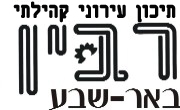 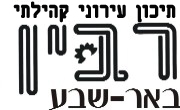 לוח אירועי הערכה שכבה ט' שליש ג'מחצית ראשונה:מחצית שנייה:* סיום שליש ג': 20-6-19*בתרבות ישראל תינתן עבודה.  בהצלחה צוות שכבה ט'.                                                  יוםתאריךט/1ט/2ט/3ט/4ט/5ראשון3/3/19כימיהכימיהכימיהשני4/3/19יום שדהאזרחותשלישי5/3/19אזרחותרביעי6/3/19כימיהכימיהחמישי7/3/19אזרחותאזרחותאזרחותשישי8/3/19יוםתאריךט/1ט/2ט/3ט/4ט/5ראשון10/3/19אנגליתאנגליתאנגליתאנגליתאנגליתשני11/3/19יום שדהשלישי12/3/19היסטוריהרביעי13/3/19היסטוריהחמישי14/3/19היסטוריהשישי15/3/19היסטוריההיסטוריהמתמטיקהמתמטיקהיוםתאריךט/1ט/2ט/3ט/4ט/5ראשון17/3/19שני18/3/19מתמטיקהמתמטיקהמתמטיקהשלישי19/3/19רביעי20/3/19חג פורים שמחחג פורים שמחחג פורים שמחחג פורים שמחחג פורים שמחחמישי21/3/19חג פורים שמחחג פורים שמחחג פורים שמחחג פורים שמחחג פורים שמחשישי22/3/19חג פורים שמחחג פורים שמחחג פורים שמחחג פורים שמחחג פורים שמחיוםתאריךט/1ט/2ט/3ט/4ט/5ראשון24/3/19גאוגרפיהגאוגרפיהשני25/3/19יום שדהגאוגרפיהעבריתשלישי26/3/19גאוגרפיהגאוגרפיהרביעי27/3/19עבריתעבריתעבריתחמישי28/3/19מתמטיקה מפמ"רשישי29/3/19עבריתיוםתאריךט/1ט/2ט/3ט/4ט/5ראשון31/3/19ביולוגיהשני1/4/19ערביתערביתביולוגיהשלישי2/4/19ביולוגיהערביתערביתרביעי3/4/19יום שדהביולוגיהחמישי4/4/19פיזיקהפיזיקהפיזיקהפיזיקהשישי5/4/19פיזיקהיוםתאריךט/1ט/2ט/3ט/4ט/5ראשון7/4/19אנגליתאנגליתאנגליתאנגליתאנגליתשני8/4/19מדע וטכנולוגיהשלישי9/4/19רביעי10/4/19מחשביםחמישי11/4/19חג פסח שמח וכשרחג פסח שמח וכשרחג פסח שמח וכשרחג פסח שמח וכשרחג פסח שמח וכשרשישי12/4/19חג פסח שמח וכשרחג פסח שמח וכשרחג פסח שמח וכשרחג פסח שמח וכשרחג פסח שמח וכשריוםתאריךט/1ט/2ט/3ט/4ט/5ראשון28/4/19כימיהכימיהכימיהשני29/4/19אזרחותשלישי30/4/19אזרחותרביעי1/5/19כימיהכימיהחמישי2/5/19יום השואה\אזרחותאזרחותאזרחותשישי3/5/19ביולוגיהיוםתאריךט/1ט/2ט/3ט/4ט/5ראשון5/5/19גאוגרפיהביולוגיהשני6/5/19גאוגרפיהגאוגרפיהשלישי7/5/19ביולוגיהגאוגרפיהביולוגיהגאוגרפיהרביעי8/5/19יום הזיכרון לחללי מערכות ישראליום הזיכרון לחללי מערכות ישראליום הזיכרון לחללי מערכות ישראליום הזיכרון לחללי מערכות ישראליום הזיכרון לחללי מערכות ישראלחמישי9/5/19יום העצמאותיום העצמאותיום העצמאותיום העצמאותיום העצמאותשישי10/5/19היסטוריהיוםתאריךט/1ט/2ט/3ט/4ט/5ראשון12/5/19שני13/5/19מדעי המחשבהיסטוריהעבריתשלישי14/5/19היסטוריהרביעי15/5/19עבריתעבריתעבריתחמישי16/5/19היסטוריהשישי17/5/19היסטוריהעבריתיוםתאריךט/1ט/2ט/3ט/4ט/5ראשון19/5/19מפמר מתמטיקהמפמר מתמטיקהמפמר מתמטיקהמפמר מתמטיקהמפמר מתמטיקהשני20/5/19ערביתערביתשלישי21/5/19ערביתערביתרביעי22/5/19חמישי23/5/19ל"ג בעומרל"ג בעומרל"ג בעומרל"ג בעומרל"ג בעומרשישי24/5/19יוםתאריךט/1ט/2ט/3ט/4ט/5ראשון26/5/19שני27/5/19שלישי28/5/19רביעי29/5/19חמישי30/5/19פיזיקהפיזיקהפיזיקהפיזיקהשישי31/5/19פיזיקהעברית